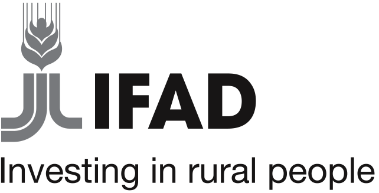 Standard
Procurement DocumentsPurchase Order
- Goods 1st EditionDecember 2020.[insert procuring entity/purchaser]Purchase Order – Goodsfor[insert procurement title]Ref No: [insert ref #]ForewordThis purchase order has been prepared by [name of procuring entity] and is based on the 1st edition of the IFAD-issued standard procurement document for purchase orders - goods to be used in projects financed by IFAD, available at www.ifad.org/project-procurement. IFAD does not guarantee the completeness, accuracy or translation, if applicable, or any other aspect in connection with the content of this document.To: [supplier / contracted vendor]	[insert date]Attn: Street:Town:Postal Code:Country:Tel: We are pleased to inform you that your quotation reference [insert reference number] dated [insert date] has been accepted. You will be required to supply the goods as detailed on the attached schedule of requirements against the terms contained in this purchase order. This order is placed subject to the attached conditions of contract for purchase orders, except where modified by the terms stated below. Specific terms of this purchase order:Contract sum: The contract sum is [insert amount in words and numbers] Completion period: The goods are to be delivered within [insert number of days or weeks] from the date of this purchase order; that is by [insert date].Warranty: The warranty/guarantee period is twelve (12) months.Delivery point: The goods are to be delivered to [insert delivery address, following Incoterms].Contact person: Enquiries and documentation should be addressed to [entity name, street address, telephone number and email] Payment to supplier: Payment will be made in full within 30 days on completion of satisfactory performance of the contract. The following documentation must be supplied for payments to be made:An original and two copies of the invoice;A delivery note evidencing acceptance of the goods;An acceptance certificate signed by [insert official].Incidental services: The incidental services shall include[insert incidental services if applicable to this purchase order. See the conditions of contract for a definition of incidental services.]The performance security – as defined in the clause 31 of the conditions of contract – shall be [insert 5 to 10% or state “not applicable”] of the contract sum.The following documents attached as appendices form part of this contract:Conditions of contract for purchase orders;Supplier’s quotation; andSelf-certification form.Schedule of RequirementsFor the procuring entity	For the supplierSignature: ..............................	Signature: ......................................Date:	Date:Name:	Name:Title:	Title:Conditions of Contract for Purchase OrdersDefinitions“Contract” means the agreement between the purchaser and the supplier, as described in the purchase order and other documents referred to in the purchase order.“Contract price” means the price, inclusive of all amounts for taxes and contributions (as the term is defined in the financing agreement) payable to the supplier under the contract.“Goods” means the goods, which the supplier is required to supply to the purchaser under the contract.“Incidental services” means any service ancillary to the supply of the goods, such as installation, commissioning, provision of technical assistance, and training.“The purchaser” means the procuring entity that issues this purchase order.“Supplier” means the natural person or legal person who will supply the goods.“Bidding documents” means the documents issued by the purchaser for the procurement of the goods.Use of contract documents and information The supplier shall not, without the purchaser’s prior written consent, disclose the contract, or any provision thereof, or any specification, plan, drawing, pattern, sample, or information furnished by or on behalf of the purchaser in connection therewith, to any person other than a person employed by the supplier in the performance of the contract. Disclosure to any such employed person shall be made in confidence and shall extend only as far as may be necessary for purposes of such performance.The supplier shall not, without the purchaser’s prior written consent, make use of any document or information specified in CC clause 2.1, except for purposes of performing the contract.All documents enumerated in CC clause 2.1, other than the contract itself, shall remain the property of the purchaser and shall be returned (all copies) to the purchaser upon completion of the supplier’s performance of its obligations under the contract, if so required by the purchaser.Patent rightsThe supplier shall indemnify the purchaser against all third-party claims of infringement of patent, trademark, copyright, industrial design rights or other intellectual property rights arising from use of the goods or any part thereof in the purchaser’s country and from the sale of products produced by the goods in any country.Such indemnity shall not cover any use of the goods or any part thereof other than for the purpose indicated by or to be reasonably inferred from the contract, neither any infringement resulting from the use of the goods or any part thereof, or any products produced thereby in association or combination with any other equipment, plant, or materials not supplied by the supplier, pursuant to the contract.Any studies, reports or other material, graphic, software or otherwise, prepared by the supplier for the purchaser under the contract shall belong to and remain the property of the purchaser. The supplier may retain a copy of such documents and software. Restrictions about the future use of these documents and software, if any, shall be specified in the purchase order.The supplier shall hold the purchaser harmless from and against all suits, proceedings, claims, demands, losses and liabilities of any kind or nature brought by any party against the purchaser in connection with , based on, arising from, or relating to the contract. This shall include, but not be limited to litigation costs and expenses, attorney’s fees, settlement payments and damages.Inspections and testsThe purchaser or its representative shall have the right to inspect and to test the goods to confirm their conformity to the contract at no extra cost to the purchaser. The purchaser shall notify the supplier about any inspections and tests the purchaser requires and where they are to be conducted. Further, the purchaser shall notify the supplier in writing of the identity of any representatives retained for these purposes.At the option of the purchaser, inspections and tests may be conducted on the premises of the supplier or its subcontractor(s), at the point of delivery, or at the project site. If conducted on the premises of the supplier or its subcontractor(s), all reasonable facilities and assistance, including access to drawings and production data, shall be furnished to the inspectors at no charge to the purchaser.Should any inspected or tested goods fail to conform to the specifications, the purchaser may reject the goods and the supplier shall either replace or make alterations necessary to meet specification requirements free of cost to the purchaser.The purchaser’s right to inspect, test and, where necessary, reject the goods shall in no way be limited or waived by reason of having previously been inspected, tested, and passed by the purchaser or its representative prior to shipment, installation or other performance in the purchaser’s country.Nothing in CC Clause 4 shall in any way release the supplier from any warranty or other obligations under this contract.PackingThe supplier shall provide such packing of goods as is required to prevent damage or deterioration during transit to their final destination, as indicated in the contract. The packing shall be sufficient to withstand, without limitation, rough handling during transit and exposure to extreme temperatures, salt and precipitation during transit, and open storage. Packing case size and weights shall take into consideration, where appropriate, the remoteness of the final destination and the absence of heavy handling facilities at all points in transit.Packing, marking, and documentation within and outside the packages shall comply strictly with such special requirements as shall be expressly provided for in the contract, including additional requirements specified in the contract documents and through any subsequent instructions issued by the purchaser.Incidental servicesA supplier shall provide the incidental services indicated in the contract.Spare partsUnless not required under the contract, the supplier shall provide materials, notifications, and information pertaining to spare parts manufactured or distributed by the supplier including such spare parts as the purchaser may elect to purchase from the supplier, provided that this election shall not relieve the supplier of any warranty obligations under the contract.In the event of termination of production of the spare parts:the supplier shall give advance notification to the purchaser of the pending termination, in sufficient time to permit the purchaser to procure needed requirements; andfollowing such termination, furnishing at no cost to the purchaser, blueprints, drawings, and specifications of the spare parts, if requested.Warranty	The supplier warrants that the goods are new, unused, of the most recent or current models, and incorporate all recent improvements in design and materials unless provided otherwise in the contract. The supplier further warrants that the goods have no defect arising from design, materials, or workmanship or from any act or omission of the supplier, which may develop under normal use of the goods in the conditions prevailing in the purchaser’s country.The warranties under this clause shall remain valid for twelve (12) months after final acceptance of the goods by the purchaser, unless a longer (but not a shorter) period is specified in the contract.The purchaser shall promptly notify the supplier in writing of any claims arising under this warranty.Upon receipt of such notice, the supplier shall, with all reasonable speed, and in any case within 72 hours, repair or replace the defective goods or parts thereof, without costs to the purchaser unless otherwise agreed in writing by the contracting parties.If the supplier, having been notified, fails to remedy any defect within the period specified in the contract documents, the purchaser may proceed to take such remedial action as may be necessary, at the supplier’s risk and expense and without prejudice to any other rights which the purchaser may have against the supplier under the contract.PaymentThe supplier’s requests for payment shall be in writing and accompanied by an invoice and the required documents.Payments shall be made promptly by the purchaser, but in no case later than thirty (30) days after submission of an invoice by the supplier and certification from the purchaser, whichever is later.Payments shall be made in the currency of the purchaser order, unless otherwise stated.PricesThe contract price shall not vary from the prices quoted by the supplier in its bid except for any price adjustments authorized in the contract.Change ordersThe purchaser may, at any time, issue a written order to the supplier regarding changes in any, some or all of the following:drawings, designs or specifications for the goods;methods of shipment and packing of the goods;the place of performance or delivery of the goods; andthe incidental services. If a change order will cause an increase or decrease in the cost of, or the time required for the supplier’s supply of the goods, the parties shall exert their best effort to agree on an equitable adjustment in the contract price, the delivery schedule, or both. Any claims by the supplier for adjustment under this clause must be asserted within thirty (30) days from the date of the supplier’s receipt of the change order.Contract amendmentsNo variation or modification of the terms of the contract shall be made except by either (a) a written amendment signed by the parties, or (b) a change order.AssignmentThe Supplier shall not assign, in whole or in part, its obligations to perform under this contract, except with the prior written consent of the purchaser.Sub-contractsThe supplier shall notify the purchaser in writing about all subcontracts for the supply of the goods. Such notification shall not relieve the supplier from any liability or obligation under the contract. Delays in the supplier’s performanceIf the supplier foresees or encounters conditions impeding timely delivery of the goods, the supplier shall promptly notify the purchaser in writing of the fact of the actual or foreseen delay, its likely duration and its causes. No extension of the supplier’s time for performance shall be effective unless the parties amend the contract.Liquidated damagesSubject to CC clause 18, if the supplier fails to deliver all goods within the period specified in the contract, the purchaser may, without prejudice to other remedies under the contract (including termination of the contract), deduct, as liquidated damages, 0.5% from the contract price for each week of delay or fraction thereof, until delivery of all goods, up to 10% of the contract price.Termination Without prejudice to any other remedy for breach of contract, the purchaser may terminate this contract in whole or in part by written notice to the supplier:if the supplier fails to deliver all the goods within the period specified in the contract; if the supplier fails to perform any other obligation(s) under the contract;if the supplier or any of its personnel or agents, or its sub-contractors, sub-consultants, suppliers, or any of their agents or personnel, is found to have engaged in prohibited practices as defined in the IFAD Revised Policy on Preventing Fraud and Corruption in Its Operations and Activities in any IFAD-funded or IFAD-managed activity or operation, including in competing for, or performing its obligations under, the contract;if the supplier is found to have engaged in acts of Sexual Harassment, Sexual Exploitation and Abuse arise out of or in connection with the performance of the contract;if the supplier becomes bankrupt or otherwise insolvent;  if at any time the purchaser decides to terminate the contract for its own convenience; orif the supplier fails to provide a performance security within fifteen (15) days in case a performance security is part of this contract.For the purpose of this clause: “corrupt practice” and “fraudulent practice” carries meaning defined in the Revised IFAD Policy on Preventing Fraud and Corruption in its Activities and Operations.In the event that the purchaser terminates the contract in whole or in part under clause 17.1(a), (b), (c) or (d), the purchaser may procure, upon such terms and in such manner as it deems appropriate, goods similar to those that the supplier failed to deliver, provide or perform, and the supplier shall be liable to the purchaser for any excess costs for such similar goods. However, the supplier shall continue its performance of its obligations under the contract to the extent that the contract was not terminated.If the contract is for goods, in the event that the purchaser terminates the contract in whole or in part under clause 17.1 (e), the goods that are complete and ready for shipment within thirty (30) days after the supplier’s receipt of notice of termination shall be accepted by the purchaser at the contract terms and prices. For the remaining goods, the purchaser may elect:to have any portion completed and delivered at the contract terms and prices; and/orto cancel the remainder and pay to the supplier an agreed amount for partially completed goods and for materials and parts previously procured by the supplier.Force majeureThe purchaser may not deduct the liquidated damages from the contract price, or terminate the contract under clause 17.1(a) or (b) if the supplier’s delay in the performance of its obligations under the contract is the result of an event of force majeure.For purposes of this clause, “event of force majeure” means an exceptional event or circumstance which satisfies all of the following conditions: (a) such event or circumstance is beyond the control of the supplier, (b) the supplier could not reasonably have provided against such event or circumstance before entering into the contract, (c) such event or circumstance having arisen, the supplier could not reasonably have avoided or overcome such event or circumstance, and (d) the such event or circumstance is not in any way attributable to the supplier. Such events may include, but are not restricted to, acts of the purchaser’s country in its sovereign capacity, wars or revolutions, fires, floods, epidemics, quarantine restrictions, and freight embargoes.If an event of force majeure occurs, the supplier shall promptly notify the purchaser in writing of such condition and the cause thereof. Unless otherwise directed by the purchaser in writing, the supplier shall continue to perform its obligations under the contract as far as is reasonably practical, and shall seek all reasonable alternative means for performance not prevented by the event of force majeure.Settlement of disputesIf any dispute or difference of any kind whatsoever shall arise between the purchaser and the supplier in connection with or arising out of the contract, the parties shall make every effort to resolve amicably such dispute or difference by mutual consultation.Limitation of liabilityExcept in cases of criminal negligence or willful misconduct, and in the case of infringement as described in CC clause 3, the supplier shall not be liable to the purchaser, whether in contract, tort, or otherwise, for any indirect or consequential loss or damage, loss of use, loss of production, or loss of profits or interest costs, provided that this exclusion shall not apply to any obligation of the supplier to pay liquidated damages to the purchaser; andthe aggregate liability of the supplier to the purchaser, whether under the contract, in tort or otherwise, shall not exceed the contract price, provided that this limitation shall not apply to the cost of repairing or replacing defective equipment.LanguageUnless the purchaser agrees otherwise, all documents referred to in the contract and all communications from supplier to the purchaser shall be in the English language.Applicable lawThe contract shall be interpreted in accordance with the laws of the purchaser’s country.NoticesAny notice given by one party to the other pursuant to the contract shall be in writing and delivered to the other party in person or by courier, electronic mail or facsimile, to the other party’s address specified in the contract.A notice shall be effective when delivered or on the notice’s effective date, whichever is later.Taxes and dutiesThe supplier should carefully read the provisions and revenue regulations of the applicable law.The supplier shall be entirely responsible for all taxes, customs duties, license fees, and other such levies imposed both inside and outside of the purchaser’s country by reason of or in relation to the contract.Unless exempt under applicable laws and regulations, the supplier is subject to taxes and contributions for payments under this contract, as may be required under applicable laws and regulations. In no event shall the purchaser be responsible for the payment or reimbursement of any taxes and contributions. In the event that any taxes and contributions are imposed on the supplier, the contract price shall not be adjusted to account for such taxes and contributions.Performance securityThe supplier shall, within fifteen (15) days of the notification of contract award, provide a performance security for the due performance of this contract in the amount or percentage specified in the purchase order.The proceeds of the performance security shall be payable to the purchaser as compensation for any loss resulting from the supplier’s failure to complete its obligations in accordance with the terms of this contract.The performance security shall be denominated in the currency of this contract, and shall be in the form of either a bank guarantee, bond or an irrevocable standby letter of credit issued by a reputable bank or surety located in purchaser’s country and in form and substance satisfactory to the purchaser, substantially in the appropriate form included as an annex to this purchase order.The performance security shall be discharged by the purchaser and returned to the supplier not later than twenty-eight (28) days following the date of completion of the supplier’s performance obligations under this contract, including any warranty obligations.Prohibition of Fraud and CorruptionThe Supplier shall abide by and perform the contract in compliance with the Revised IFAD Policy on Preventing Fraud and Corruption in its Activities and Operations (hereinafter, “IFAD’s Anticorruption Policy”). Failure to comply with this policy may lead to termination of contract as set out above at para. 17.1(c).In accordance with IFAD’s Anticorruption Policy, the Fund has the right to sanction firms and individuals, including by declaring them ineligible, permanently or for a stated period of time, to participate in any IFAD-funded or IFAD-managed activity or operation (debarment). The Fund also has the right to recognize debarments by other International Financial Institutions in accordance with its Anticorruption Policy. The supplier will take appropriate measures to inform potential sub-contractors, sub-consultants, suppliers, agents and any of its agents or personnel of their obligations under IFAD’s Anticorruption Policy and require their compliance with this policy in connection with their involvement in competing for, or executing, this contract. The supplier is required to complete and sign the attached self-certification form. In particular, the supplier is obliged to disclose relevant prior sanctions and criminal convictions and any commissions or fees paid or are to be paid to any agents or other party in connection with this procurement process or the execution of the contract. The supplier is required to fully cooperate with any investigation conducted by the Fund, including by making personnel available for interviews and by providing full access to any and all accounts, premises, documents and records (including electronic records) relating to this contract or the relevant procurement process and to have such accounts, premises, records and documents audited and/or inspected by auditors or investigators appointed by the Fund.The supplier shall keep all records and documents, including electronic records, relating to this contract, its execution and/or the corresponding bidding process available for a minimum of three (3) years after completion of the execution of the contract.Prohibition of Sexual Harassment, Sexual Exploitation and AbuseThe supplier expressly agrees to abide by and to perform the contract in compliance with IFAD's Policy on Preventing and Responding to Sexual Harassment, Sexual Exploitation and Abuse, which is an integral part of these conditions of contract for purchase orders. The supplier shall take all appropriate measures to prevent and prohibit sexual harassment and sexual exploitation and abuse on the part of its personnel and subcontractors or anyone else directly or indirectly employed by the supplier or any of its subcontractors in the performance of the contract. The supplier shall immediately report to the purchaser or IFAD any incidents of sexual harassment and sexual exploitation and abuse arising out of or in connection with the performance of the contract or prior to its execution, including convictions, disciplinary measures, sanctions or investigations. The purchaser may take appropriate measures, including the termination of the contract, on the basis of proven acts of sexual harassment, sexual exploitation and abuse arising out of or in connection with the performance of the contract.Performance Security FormTo:	[insert name of procuring entity][insert project name]  [insert contracting authority address]Telefax: [insert telefax]WHEREAS [name of supplier] (hereinafter called “the supplier”) has undertaken, in pursuance of purchase order No. [reference number of the purchase order] dated ____________ 20_____ to supply [number and description of the RFQ], (hereinafter called “the purchase order”).AND WHEREAS, it has been stipulated by you in the said purchase order that the supplier shall furnish you with a bank guarantee by a reputable bank for the sum specified therein, as security for compliance with the supplier’s performance obligations in accordance with the purchase order.AND WHEREAS we have agreed to give the supplier a guarantee:THEREFORE WE hereby affirm that we are guarantors and responsible to you, on behalf of the supplier, up to a total of [amount of the guarantee in words and figures], and we undertake to pay you, upon your first written demand declaring the supplier to be in default under the purchase order and without cavil or argument, any sum or sums within the limits of [amount of guarantee] as aforesaid, without your needing to prove or to show grounds or reasons for your demand or the sum specified therein.This guarantee is valid until __________ [insert date] or until the end of the warranty period, whichever comes later.Signature and seal of the guarantors[Name of bank or financial institution][Address][Date]Self-Certification FormThis self-certification form is to be completed by the supplier. The supplier shall submit the completed form together with the signed contract agreement to [insert name of procuring entity]. Instructions for completing this form are provided below.I hereby certify that I am the authorized representative of [name of the supplier], as well as that the information provided herein is true and accurate in all material respects and understand that any material misstatement, misrepresentation or failure to provide the information requested in this self-certification may result in sanctions and remedies, including the suspension or termination of the contract between the supplier and the procuring entity, as well as the permanent ineligibility to participate in IFAD-financed and/or IFAD-managed activities and operations, in accordance with the IFAD Procurement Guidelines, the IFAD Procurement Handbook and other applicable IFAD policies and procedures, including IFAD’s Policy on Preventing Fraud and Corruption in its Activities and Operations (accessible at www.ifad.org/anticorruption_policy) and its Policy on Preventing and Responding to Sexual Harassment, Sexual Exploitation and Abuse (accessible at https://www.ifad.org/en/document-detail/asset/40738506).Authorized Signature: ____________________________ Date: _________________Printed Name of Signatory: ______________________________________________Instructions for completing the self-certification formThe World Bank listing of ineligible firms and individuals is a searchable database that returns a positive or negative search results page upon submission of a name to be searched, in order to document the eligibility. The supplier should print out, date, and attach the results page(s) to the self-certification form, which should read, “no matching records found”.If (a) record(s) has/have been found – i.e. the results page(s) shows one or more individuals or entities, including the supplier itself are ineligible for contracts of the World Bank on the grounds of “cross-debarment”, the supplier should provide a detailed account of these sanctions and their duration as applicable or notify the procuring entity and in case the supplier believes the finding is a “false positive”.The procuring entity will determine whether to proceed with the contract or allow the supplier to make a substitution. This determination will be made on a case by case basis and will require approval by IFAD regardless of the estimated value of the proposed contract.All of these documents must be retained by the supplier as part of the overall record of the contract with the procuring entity for the duration of the contract and for a minimum period of three years following the completion of the contract.Item NoDescription Unit of MeasureQuantityUnit Price USDTotal Price
USDTotal Price
USDPeriod of delivery (expressed in terms of number of days following the PO date)1Dell XPS 13[brand, series and model for each product]13 inches display, 8GB RAM, 512 GB SSD[insert full specs]Pcs100.000.002Dell Wireless Mouse WM126 BlackBluetooth, 2-way scroll, 3 buttons[insert full specs]Pcs130.000.00Total Order PriceTotal Order PriceTotal Order PriceTotal Order Price0.00Full legal name of supplier:Full legal name of supplier's legal representative and position:Full name and number of contract:Project with which contract was signed:Country:Date:The supplier certifies that itself, including its director(s), partner(s), proprietor(s), key personnel, agents, sub-consultants, sub-contractors, consortium and joint venture partners have NOT engaged in fraudulent, corrupt, collusive, coercive or obstructive practices, in connection with the present procurement process and this contract. The supplier declares that the following criminal convictions, administrative sanctions (including debarments under the Agreement for Mutual Enforcement of Debarment Decisions or the "Cross-Debarment Agreement") and/or temporary suspensions have been imposed on the supplier and/or any of its directors, partners, proprietors, key personnel, agents, sub-consultants, sub-contractors, consortium and joint venture partners: If no criminal convictions, administrative sanctions or temporary suspensions have been imposed, indicate “none”.  The supplier certifies that its director(s), proprietor(s), and personnel, and the personnel of its agents, sub-consultants, sub-contractors, consortium and joint venture partners are NOT subject to a criminal conviction, administrative sanctions or investigations for incidents of sexual harassment and sexual exploitation and a	buse. The supplier certifies that itself, its proprietor(s), agents, sub-consultants, sub-contractors, consortium and joint venture partners have NO actual, potential or reasonably perceived conflicts of interest and specifically that they:Do not have any actual or potential, and do not reasonably appear to have, at least one controlling partner in common with one or more other parties in the bidding process or the execution of the contract ;Do not have any actual or potential, and do not reasonably appear to have the same legal representative as another bidder for purposes of this bid or execution of the contract;Do not have any actual or potential, and do not reasonably appear to have a relationship, directly or through common third parties, that puts them in a position to have access to undue or undisclosed information about or influence over the bid process and the execution of the contract, or influence the decisions of the procuring entity regarding the selection process for this procurement or during the execution of the contract; Do not participate and do not potentially or reasonably appear to participate in more than one bid in this process; andDo not have any actual or potential, and do not reasonably appear to have, a business or family relationship with, a member of the procuring entity’s board of directors or its personnel , the Fund or its personnel, or any other individual that was, has been or might reasonably be directly or indirectly involved in any part of (i) the preparation of the bidding document, (ii) the selection process for this procurement, or (iii) execution of the contract, unless the actual, potential or reasonably conflict stemming from this relationship has been explicitly authorized by the Fund in writing.[To be completed only if the previous boxes were not checked]The supplier declares the following actual, potential or reasonably perceived conflicts of interest, that may affect, or might reasonably be perceived by others to affect, impartiality in any matter relevant to the procurement process, including the selection process and the execution of the contract, with the understanding and acceptance that any action upon this disclosure shall be entirely under the Fund’s discretion:[provide detailed description of any actual, potential or reasonably perceived conflicts of interest including their nature and the personnel, proprietor(s), agents, sub-consultants, sub-contractors, consortium or joint venture partners affected.]The supplier certifies that NO gratuities, fees, commissions, gifts or anything else of value, other than those shown in the bid, have been paid or exchanged or are to be paid or exchanged with respect to the present procurement process and this contract. OR[To be completed only if the previous box was not checked] The supplier declares that the following gratuities, fees, commissions, gifts or anything else of value have been exchanged, paid or are to be exchanged or paid with respect to the present procurement process and this contract:[Name of Recipient/Address/Date/Reason/Amount][Name of Recipient/Address/Date/Reason/Amount]The supplier acknowledges and accepts to notify the procuring entity in the event of any material change in connection with this self-certification form throughout the duration of the contract.